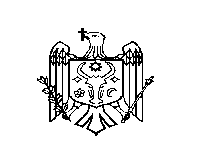 DECIZIE nr. 4/4din 19 septembrie 2019Cu privire la alocarea mijloacelorfinanciare din fondul de rezervă albugetului raional pentru anul 2019În temeiul demersurilor parvenite din partea primăriilor, instituțiilor, organizațiilor, cetăţenilor raionului Ştefan Vodă;În conformitate cu prevederile art.18 din Legea nr.397-XV din 16 octombrie 2003 privind finanţele publice locale şi Regulamentului privind constituirea fondului de rezervă al bugetului raional Ştefan Vodă şi utilizarea mijloacelor acestuia, aprobat prin decizia Consiliului raional nr. 6/7 din 11 septembrie 2003 cu modificările şi completările ulterioare;În baza art. 19 alin (4), art. 43 (1) lit. b) şi art.81 din  Legea nr. 436-XVI  din 28.12.2006  privind  administraţia publică locală, Consiliul raional DECIDE:1. Se modifică pct.1 lit. b) din decizia Consiliului raional nr.3/1 din 27.05.2019 ”Cu privire la alocarea mijloacelor financiare din fondul de rezervă al bugetului raional pentru anul 2019” și se prezintă în redacția nouă, după cum urmează: 140,0 mii lei, în scopul asigurări implementării măsurilor și acțiunilor de  prevenire a pericolului  inundațiilor satelor din linca râului Nistru din vara anului 2019, inclusiv:        primăriei s. Cioburciu -   30,0 mii lei ;        primăriei s. Crocmaz -   80,0 mii lei ;        primăriei s. Palanca -    30,0 mii lei . ”2. Se aprobă cheltuielile efectuate prin dispozițiile președintelui raionului, din Fondul de rezervă al bugetului raional, inclusiv:- 7,0 mii lei, dlui Nicolae Moiseev, locuitor al s. Volintiri, în legătură cu  agravarea stării sănătăţii, pentru intervenție chirurgicală repetată și tratament medical îndelungat, costisitor la IMSP Institutul Oncologic din or. Chișinău; (disp. nr.77-a)  - 7,0 mii lei, dlui Anatolie Gaidev, locuitor al or. Ștefan Vodă, în legătură situația materială dificilă și agravarea stării sănătăţii, pentru tratament medical îndelungat, costisitor la IMSP Institutul Oncologic  din or. Chișinău; (disp. nr.78-a)- 7,0 mii lei, dnei Veronica Morari, locuitoarea s. Talmaza, în legătură cu situația materială dificilă și agravarea stării sănătăţii (boala oncologică), pentru tratament medical îndelungat, costisitor al fiicei Mihaela Morari (a.n. 2017) peste hotarele Republicii Moldova; (disp. nr.84-a)- 10,0 mii lei, dlui Iurie Ceapchi, locuitor al or. Ștefan Vodă, fiul decedatului Nichifor Ceapchii, pensionar, participant la cel de-al doilea război mondial, Cetățean de Onoare al raionului Ștefan Vodă, pentru acoperirea parțială a  cheltuielilor, legate de organizarea funerarilor; (disp. nr.103-a)- 5,0 mii lei, dnei Galina Coba, locuitoarea or. Ștefan Vodă, pensionară, în legătură cu situația materială dificilă și agravarea stării  sănătății a fiului Serghei  Coba, invalid de gradul II și necesitatea tratamentului medical complicat, costisitor; (disp. nr.108-a)- 5,0 mii lei, dlui Anatoli Arpenti, locuitor al s. Olănești, invalid de gradul II, în legătură cu situația materială dificilă și agravarea stării  sănătății, pentru tratament medical îndelungat, costisitor; (disp. nr.109-a)- 10,0 mii lei, dnei Tatiana Alexeev, locuitoarea s. Crocmaz, în legătură cu situația materială dificilă, pentru tratament medical îndelungat, costisitor în urma intervenției chirurgicale complicate a soțului Serghei Alexeev, participant la acțiunile de luptă din Afganistan și a fiului Nicolai Alexeev, traumat grav în urma unui accident rutier peste hotarele Republicii Moldova; (disp. nr.113-a).3. Se distribuie mijloacele bugetare din fondul de rezervă al bugetului raional pentru anul 2019, după cum urmează: - 2,0 mii lei, dnei Maria Cojuhari, locuitoarea s. Popeasca, pensionară, în legătură cu situația materială dificilă, pentru tratament medical costisitor, îndelungat în urma unei intervenții chirurgicale complicate (endoprotezare);- 2,0 mii lei, dnei Eugenia Pînzari, locuitoarea s. Popeasca, pensionară, pentru tratament medical îndelungat în urma intervenției chirurgicale complicate la ficat; - 2,0 mii lei, dnei Olga Chetrușca, locuitoarea s. Volintiri, pensionară, invalid nevăzător, în legătură cu situația materială dificilă, pentru tratament medical costisitor,  permanent; - 4,0 mii lei, dnei Aliona Dragomir, locuitoarea s. Volintiri, in legătură cu agravarea stării sănătății a fiicei Luminița Dragomir, pentru tratament medical costisitor în urma unei intervenții chirurgicale la IMSP Institutul de Neurologie și Neurochirurgie din or. Chișinău ; - 4,0 mii lei, dlui Igor Andrușca,  locuitor al s. Crocmaz, invalid de gradul II, în legătură cu situația materială dificilă, la întreținere 4 copii minori, pentru tratament medical îndelungat, costisitor, in urma intervenției chirurgicale suportate la IMSP Institutul Oncologic din or. Chișinău;- 2,0 mii lei, dnei Elena Crețu, locuitoarea s. Carahasani, văduvă, în legătură cu situația materială  dificilă, pentru tratament medical și îngrijire zilnică a fiicei Rodica Crețu,  invalid din copilărie de gradul I (țintuită la pat); - 1,0 mii lei, dnei Galina Lazariuc, locuitoarea s. Ermoclia, în legătură cu situația materială  dificilă, pentru tratament medical și îngrijire zilnică a fiicei Anastasia Lazariuc, invalid din copilărie de gradul II (a.n.2014), în urma intervenției chirurgicale suportate; - 3,0 mii lei, dnei Veronica Purcărean, locuitoarea s. Talmaza, în legătură cu situația materială dificilă, pentru tratament medical și îngrijire zilnică al fiului Sergiu Purcărean (a.n.2005), în urma intervenției chirurgicale repetate la cord;.- 2,0 mii lei, dnei Ana Malancea, locuitoarea s. Antonești, pensionară, în legătură cu situația materială dificilă, pentru tratament medical îndelungat,  costisitor în urma intervenției chirurgicale a soțului Ivan Malancea, invalid de gradul I;- 3,0 mii lei, dnei Zinovia Stulovscaia, locuitoarea s. Cioburciu, pensionară,  în legătură cu situația materială dificilă, pentru tratament medical îndelungat, costisitor în urma unei intervenții chirurgicale suportate;  - 2,0  mii lei, dnei Mariana Vartic, locuitoare a or. Ștefan Vodă,  în legătură cu situația materială dificilă, pentru tratament medical îndelungat, costisitor în urma intervenției chirurgicale suportate la IMSP Institutul de Neurologie și Neurochirurgie din or. Chișinău ;- 2,0 mii lei, dnei Evdochia Cazacu, locuitoarea s. Popeasca, pensionară, pentru tratament medical permanent, îndelungat, în urma intervenției chirurgicale la ochi;- 3,0  mii lei, dnei Tatiana Corgoja, locuitoarea s. Volintiri, în legătură cu situația materială dificilă, pentru tratament medical, îndelungat a fiicei Xenia Corcoja (a.n. 2012); în urma celor 4 intervenții chirurgicale suportate;- 1,5 mii lei, dnei Iulia Cernenco, locuitoarea or. Ștefan Vodă, pensionară, pentru acoperirea parțială a cheltuielilor necesare la procurarea medicamentelor zilnice și tratament medical permanent, costisitor;- 2,0 mii lei, dnei Ala Cebotari, locuitoarea s. Cioburciu, in legătură cu situația materială dificilă, pentru tratament medical îndelungat, costisitor al fratelui Nicolae Iachimov, în urma suportării intervenției chirurgicale complicate (amputarea ambelor picioare);- 2,0 mii lei, dlui Mihail Mancoș , locuitor al s. Ștefănești, invalid de gradul II, în legătură cu situația materială dificilă, pentru tratament medical îndelungat, în urma intervenției chirurgicale suportate la IMSP Institutul Oncologic din or. Chișinău;- 2,0 mii lei, dlui Petru Șargarovschi, locuitor al s. Ermoclia, pensionar, în legătură cu situația materială dificilă, pentru efectuarea intervenției chirurgicale peste hotarele Republicii Moldova;- 3,0 mii lei, dlui Anatoli Cula, locuitor al com. Purcari, invalid de gradul I, în legătură cu situația materială dificilă, pentru tratament medical costisitor, îndelungat (insuficiența renală) ;- 2,0 mii lei, dnei Ana Delev, locuitoarea s. Ștefănești , invalid de gradul II, în legătură cu situația materială dificilă, pentru  tratament medical costisitor, de lungă durată în urma intervențiilor chirurgicale  suportate la IMSP Institutul Oncologic din or. Chișinău;- 1,0 mii lei, dnei Valentina Burduja, locuitoarea s. Carahasani, pensionară,  în legătură cu situația materială dificilă, pentru tratament medical îndelungat, în urma intervenției chirurgicale suportate;- 2,0 mii lei, dnei Clavdia Luchina, locuitoarea s. Carahasani, pensionară, pentru tratament medical costisitor, îndelungat în urma intervenției chirurgicale suportate la IMSP Institutul Oncologic din or. Chișinău;- 3,0 mii lei, dlui Dimitri Suman, locuitor al s. Ștefănești, pentru tratament medical îndelungat în urma intervenției chirurgicale la cord;- 2,0 mii lei, dlui  Fedot Ciobanu, locuitor al s. Copceac, pensionar, în legătură cu situația materială  dificilă,  pentru reparația casei de locuit, care se află în stare avariată;- 2,0 mii lei, dlui Arcadie  Guțu, locuitor al s. Semionovca, pensionar, în legătură cu situația materială dificilă, pentru acoperirea parțială a cheltuielilor necesare la  procurarea aparatului auditiv;- 3,0  mii lei, dlui Valeriu Dulgheru, locuitor al s. Slobozia, pensionar, invalid de gradul II, pentru  tratament medical costisitor, permanent;- 2,0 mii lei, dnei Iulia Braniștov, locuitoarea s. Talmaza, pensionară, în legătură cu situația materială dificilă, pentru tratament medical îndelungat în urma intervenției chirurgicale la ochi;- 3,0  mii lei, dlui Nicolae Baractari, locuitor al s. Ștefănești, pensionar, în legătură cu situația materială dificilă, pentru tratament medical îndelungat, costisitor în urma agravării bolilor cronice (diabet zaharat, ciroză hepatică);- 3,0 mii lei, dnei Doina Profir, locuitoarea s. Ermoclia, în legătură cu situația materială dificilă, pentru tratament medical îndelungat, costisitor al fiului David Profir, invalid din copilărie de gradul I (a.n.2018), în urma intervenției chirurgicale complicate suportate la IMSP Institutul Mamei și Copilului din or. Chișinău;- 2,0  mii lei, dlui Ignatie Procopenco, locuitor al s. Ermoclia, pensionar, în legătură cu situația materială dificilă, pentru tratament medical îndelungat, costisitor în urma agravării stării sănătății; - 1,0 mii lei, dnei Fevronia Osipov, locuitoarea s. Popeasca, pensionară, în legătură cu situația materială dificilă, pentru tratament medical permanent, îndelungat (insuficiență cardiacă);  - 2,0 mii lei, dnei Anna Corablina, locuitoarea or. Ștefan Vodă, pensionară, în legătură cu situația materială dificilă, pentru tratament medical permanent și costisitor;- 3,0  mii lei, dnei Natalia Șargarovschi, locuitoarea s. Ermoclia, invalid din copilărie de gradul II, pentru tratament medical îndelungat, costisitor;- 2,0 mii lei, dnei Nina Buzulan, locuitoarea s. Ermoclia, pensionară, pentru tratament medical costisitor, îndelungat în urma intervenției chirurgicale suportate la IMSP Institutul Oncologic din or. Chișinău;- 1,0 mii lei, dnei Ecaterina Furman, locuitoarea or. Ștefan Vodă, pensionară, în legătură cu situația materială dificilă, pentru tratament medical costisitor, permanent;- 2,0 mii lei, dnei Aurica Malachii, locuitoarea  s. Talmaza, invalid de gradul  II, în legătură cu situația materială dificilă, pentru tratament medical îndelungat în urma intervenției chirurgicale suportate la IMSP Institutul Oncologic din or. Chișinău;- 5,0 mii lei, dnei Nina Vorona, locuitoarea s. Copceac, pensionară, în legătură cu situația materială dificilă, pentru intervenție chirurgicală de protezare la picior, în legătură cu agravarea stării sănătății;- 2,0 mii lei, dnei Ludmila Pîslari, locuitoarea s. Feștelița, în legătură cu situația materială dificilă și agravarea stării sănătății, pentru tratament medical îndelungat în urma intervenției chirurgicale la IMSP Institutul Oncologic din or. Chișinău;- 1,0 mii lei dlui Vasile Ciobanu, locuitor al s. Ermoclia, pensionar, în legătură cu situația materială dificilă, pentru tratament medical îndelungat în urma intervenției chirurgicale suportate;- 2,0 mii lei, dlui Mihail Vidrașco, locuitor al s. Feștelița, neangajat în câmpul muncii, în legătură cu situația materială dificilă, pentru tratament medical în urma intervenției chirurgicale suportate;- 2,0  mii lei, dlui Victor Vascan, locuitor al or. Ștefan Vodă, invalid de gradul II, în legătură cu situația materială dificilă, pentru tratament medical permanent,  costisitor;- 2,0 mii lei, dlui Anatolie Grigoraș, locuitor al com. Răscăeți, în legătură cu situația materială dificilă, pentru tratament medical îndelungat în urma intervenției chirurgicale suportate la IMSP Institutul Oncologic din or. Chișinău;- 2,0 mii lei, dnei Ludmila Verebcean, locuitoarea s. Slobozia, pensionară, invalid de gradul II, în legătură cu situația materială dificilă, pentru tratament medical îndelungat, costisitor;- 2,0 mii lei,dlui Iurie Ceban, locuitor al s. Slobozia, pensionar,  în legătură cu situația materială dificilă, pentru tratament medical permanent, costisitor în urma intervenției chirurgicale suportate (amputarea piciorului) ;- 2,0 mii lei, dlui Serghei Curilcenco, locuitor al or. Ștefan Vodă  în legătură cu situația materială dificilă, pentru tratament medical îndelungat, costisitor la IMSP Institutul Oncologic din or. Chișinău;- 4,0 mii lei, dlui Alexandru Filimonov, locuitor al or. Ștefan Vodă,  în legătură cu situația materială dificilă, pentru tratament medical permanent, costisitor; - 2,0 mii lei, dnei Tatiana Snegur, locuitoarea s. Brezoaia, în legătură cu situația materială dificilă,  pentru reparația casei de locuit în urma ploilor abundente din 6 iunie 2019;- 3,0 mii lei, dnei Natalia Talmazan, locuitoarea s. Olănești, în legătură cu situația materială dificilă, pentru tratament medical îndelungat în urma intervenției chirurgicale complicate la picior;- 2,0  mii lei ,dlui Vladimir Garneț, locuitor al s. Marianca de Jos, pensionar,  în legătură cu situația materială dificilă, pentru tratament medical permanent,  îndelungat, costisitor în urma intervenției chirurgicale suportate  la IMSP Institutul Oncologic din or. Chișinău;- 2,0 mii lei, dnei Larisa Tabuncic, locuitoarea s. Tudora, în legătură cu situația materială dificilă, pentru tratament medical îndelungat în urma intervenției chirurgicale suportate la IMSP Institutul Oncologic din or. Chișinău;- 2,0 mii lei, dnei Viorica Cozacenco, locuitoarea com. Răscăeții,  în legătură cu situația materială dificilă, pentru tratament medical îndelungat, în urma  intervenției chirurgicale suportate la IMSP Institutul Oncologic din or. Chișinău;- 3,0 mii lei,dlui Alexandr Belous, locuitor al s. Brezoaia,  în legătură cu situația materială dificilă, pentru recuperarea parțială a pierderilor producției agricole  în urma ploilor abundente  din 06 iunie 2019;- 2,0 mii lei, dnei Ana Carapetcu, locuitoarea s. Olănești, în legătură cu situația materială dificilă, pentru tratament medical îndelungat, costisitor în urma intervențiilor chirurgicale la rinichi; - 2,0 mii lei, dnei Galina Leșan, locuitoarea s. Ermoclia, pensionară în legătură cu situația materială  dificilă, pentru tratament medical îndelungat, costisitor în urma intervenției chirurgicale suportate la IMSP Institutul Oncologic din or. Chișinău; - 2,0 mii lei, dlui Gheorghe Badiu, locuitor al s. Talmaza, pensionar, în legătură cu situația materială dificilă, pentru tratament medical permanent, costisitor în urma intervenției chirurgicale suportate la IMSP Institutul Oncologic din or. Chișinău;- 2,0 mii lei, dnei Ulita Șevcenco, locuitoarea s. Tudora, pensionară, în legătură cu situația materială dificilă, pentru tratament medical îndelungat, costisitor; - 2,0  mii lei,  dnei Svetlana Gorșinschi, locuitoarea s. Copceac, invalid de gradul II, în legătură cu situația materială  dificilă și agravarea stării sănătății, pentru tratament medical îndelungat, costisitor în urma intervenției chirurgicale suportate la IMSP Institutul Oncologic din or. Chișinău; - 3,0  mii lei, dnei Liubovi Proscurchina, locuitoarea s. Volintiri, pensionară, în legătură cu situația materială  dificilă, pentru tratament medical îndelungat, costisitor al fiului Anatolie Proscurchin, care se află în stare gravă; - 2,0 mii lei, dnei Vera Morari, locuitoarea s. Copceac, invalid de gradul I (țintuită la pat), în legătură cu situația materială  dificilă și agravarea stării sănătății, pentru tratament medical îndelungat, costisitor la IMSP Institutul de Neurologie și Neurochirurgie din or. Chișinău; - 2,0 mii lei, dnei Nina Lazarev, locuitoarea s. Copceac, la întreținere un copil cu dizabilități severe din copilărie, în legătură cu situația materială  dificilă, pentru tratament medical permanent, costisitor în urma intervenției chirurgicale suportate; - 10,0 mii lei, dnei Alina Roșca, locuitoarea  s. Popeasca, în legătură cu situația materială  dificilă, pentru lichidarea urmărilor incendiului casei de locuit, care a avut loc la data de 19 iunie 2019; - 3,0 mii lei, dnei Nelea Bujorean, locuitoarea s. Ștefănești, invalid de gradul I, în legătură cu situația materială  dificilă și agravarea stării sănătății, pentru tratament medical îndelungat, costisitor în urma intervenției chirurgicale suportate la IMSP Institutul Oncologic din or. Chișinău; - 2,0 mii lei, dnei Sofia Cotorobai, locuitoarea s. Crocmaz, pensionară, în legătură cu situația materială dificilă, pentru tratament medical îndelungat, costisitor în urma intervenției chirurgicale la ochi; - 2,0 mii lei, dnei Daria Nița, locuitoarea s. Ștefănești, pensionară, în legătură cu situația materială  dificilă, pentru tratament medical îndelungat, costisitor în urma unei intervenții chirurgicale suportate; - 4,0  mii lei, dlui Grigore Bursuc, locuitor al s. Copceac, în legătură cu situația materială dificilă, pentru acoperirea parțială a cheltuielilor necesare la reparația acoperișului casei de locuit, care a fost deteriorat în urma calamităților naturale (ploilor abundente din 03.07.2019);- 2,0 mii lei, dnei Tamara Ursu, locuitoarea s. Cioburciu,  în legătură cu situația materială dificilă și agravarea stării sănătății a fiicei Tatiana Khariv, pentru tratament medical  îndelungat. costisitor în urma intervenției chirurgicale suportate  la IMSP Institutul Oncologic din or. Chișinău; - 7,0 mii lei, dlui Valeriu Cealîc, locuitor al s. Crocmaz, în legătură cu situația materială  dificilă, pentru acoperirea parțială a cheltuielilor necesare la lichidarea  urmărilor incendiului casei de locuit, care a avut loc la data de 23 iunie 2019; - 5,0 mii lei. dlui Zahar Bragarenco, locuitor  al or. Ștefan Vodă, pensionar,  în legătură cu situația materială dificilă, pentru tratament medical permanent,  îndelunga, costisitor;- 3,0 mii lei, dnei Claudia Samoilenco, locuitoarea s. Olănești,  în legătură cu situația materială dificilă și agravarea stării sănătății (acutizarea hepatitei C), pentru tratament medical îndelungat, costisitor;- 3,0  mii lei, dlui Andrei Panfil, locuitor al s. Cioburciu, pensionar, invalid de gradul III, în legătură cu situația materială dificilă, pentru tratament medical  îndelungat, costisitor în urma intervenției chirurgicale suportate; - 2,0  mii lei, dnei Ana Oprea, locuitoarea s. Antonești, pensionară, în legătură cu situația materială dificilă, pentru tratament medical îndelungat, costisitor în urma intervenției chirurgicale suportate;- 2,0 mii lei, dnei Marina Dașchevici, locuitoarea s. Copceac, invalid din copilărie de gradul I, în legătură cu situația materială dificilă, pentru tratament medical permanent, costisitor; - 2,0  mii lei, dlui Mihail Pănășel, locuitor al s. Volintiri, invalid de gradul II, văduv, la întreținere un copil minor, în legătură cu situația materială  dificilă, pentru tratament medical îndelungat, costisitor în legătură cu agravarea stării sănătății; - 3,0  mii lei, dnei Aliona Șterbina, locuitoarea s. Volintiri, în legătură cu situația materială dificilă și agravarea stării sănătății, pentru tratament medical  îndelungat, costisitor al fiului Dumitru Șterbina, în urma  intervenției chirurgicale suportate la IMSP Institutul Oncologic din or. Chișinău;- 2,0 mii lei, dlui Vitalie Donos, locuitor  al s. Talmaza, în legătură cu situația materială dificilă, pentru tratament medical permanent, îndelungat în urma intervenției chirurgicale suportate la IMSP Institutul Oncologic din or. Chișinău;- 2,0 mii lei, dnei Natalia Popenco, locuitoarea s. Cioburciu, în legătură cu situația materială dificilă, pentru tratament medical îndelungat;- 3,0 mii lei, dlui Ilie Procopenco, locuitor al s. Marianca de Jos, în legătură cu situația materială dificilă și agravarea stării sănătății, pentru tratament medical îndelungat, costisitor; - 2,0 mii lei, dnei Natalia Marin, locuitoarea s. Feștelița, în legătură cu situația materială dificilă, pentru tratament medical îndelungat, costisitor în urma intervenției chirurgicale suportate la IMSP Spitalul municipal nr.3,, Sfânta Treime “;- 1,0 mii lei, dnei Vera Osipova, locuitoarea s. Popeasca, pensionară, țintuită la pat în urma unui atac cerebral, în legătură cu situația materială dificilă, pentru tratament medical îndelungat, costisitor;- 3,0 mii lei, dlui Simion Guțu, locuitor al s. Ermoclia, pentru tratament medical îndelungat, costisitor, complicat; - 3,0 mii lei, dnei Daria Stepanova, locuitoarea s. Semionovca, pensionară, pentru acoperirea parțială a cheltuielilor suportate la efectuarea intervenției chirurgicale complicate, costisitoare (endoprotezare la șold) la Spitalul Polivalent Novamed din or. Chișinău și tratament medical îndelungat;- 5,0 mii lei, dnei Maricica Faloș, locuitoarea s. Talmaza, în legătură cu situația materială  dificilă, pentru reparația acoperișului casei de locuit, care se află în stare avariată;- 2,0  mii lei, dnei Tatiana Duracova, locuitoarea s. Volintiri, în legătură cu situația materială dificilă, pentru tratament medical îndelungat, costisitor și întreținerea doi nepoți: Andrei Lati (a.n.1993) - invalid din copilărie de gradul II, Ghenadie Lati (a.n.1991) - invalid din copilărie de gradul I ; - 2,0 mii lei, dnei Raisa Babiac, locuitoarea or. Ștefan Vodă, pensionară, în legătură cu situația materială dificilă, pentru tratament medical îndelungat, costisitor;- 2,0  mii lei, dlui Ion Osipov, locuitor al s. Popeasca, pensionar, în legătură cu situația materială dificilă, pentru tratament medical îndelungat, costisitor în urma intervenției  chirurgicale suportate;- 1,0 mii lei, dnei Marfa Carai, locuitoarea s. Talmaza, pensionară, în legătură cu situația materială dificilă, pentru tratament medical îndelungat, costisitor în urma intervenției  chirurgicale suportate; - 2,0 mii lei, dnei Zinaida Cojuhari, locuitoarei or. Ștefan Vodă, pensionară, în legătură cu situația materială dificilă, pentru tratament medical permanent,  îndelungat, costisitor (țintuită la pat);- 2,0 mii lei, dnei Tamara Cerepanova, locuitoarea or. Ștefan Vodă, pensionară, țintuită la pat, în legătură cu situația materială dificilă, pentru tratament medical îndelungat, costisitor;- 3,0 mii lei, dnei Olga Ceban, locuitoarea s. Semionovca, invalid de gradul II, în legătură cu situația materială dificilă (soțul țintuit la pat după atac cerebral), la întreținere 4 copii minori, pentru tratament medical îndelungat, costisitor;- 2,0 mii lei, dnei Larisa Malahova,  locuitoarea s. Tudora, pensionară, în legătură cu situația materială dificilă, pentru intervenție chirurgicală la ochi;- 2,0 mii lei, dnei Valentina Colun,  locuitoarea s. Antonești, pensionară, în legătură cu situația materială dificilă, pentru tratament medical îndelungat, costisitor în urma unei intervenții chirurgicale suportate;- 3,0 mii lei, dnei Mariana Vlas,  locuitoarea s. Volintiri,  în legătură cu situația materială dificilă, pentru recuperarea parțială a pagubelor în urma pierderii a trei animale domestice, răpuse de un roi de albine sălbatice ;- 2,0 mii lei, dnei Maria Gîrjăv, locuitoarea s. Feștelița, pensionară, în legătură cu situația materială dificilă (țintuită la pat), pentru tratament medical îndelungat, costisitor;- 2,0 mii lei, dnei Valentina Popa,  locuitoarea or. Ștefan Vodă, în legătură cu situația materială dificilă, pentru tratament medical îndelungat, costisitor al fiului Pavel Popa (a.n. 2006) invalid din copilărie;- 2,0 mii lei, dlui Ion Serbenco, locuitor al or. Ștefan Vodă, pensionar, pentru tratament medical îndelungat, costisitor, în urma unei intervenții chirurgicale la ochi; - 2,0 mii lei, dnei Tatiana Ignatov, locuitoarea s. Ștefănești,  în legătură cu situația materială dificilă, pentru tratament medical îndelungat, costisitor al fiului Vasile Ignatov (a.n. 2018), invalid din copilărie, în urma intervențiilor chirurgicale suportate;- 3,0 mii lei, dnei Valentina Pînzari, locuitoarea or. Ștefan Vodă, pensionară,  în legătură cu situația materială dificilă, pentru tratament medical îndelungat, costisitor în urma unei intervenții chirurgicale complicate;- 3,0 mii lei, dnei Eugenia Malachi, locuitoarea s. Talmaza, în legătură cu situația materială dificilă, pentru tratament medical îndelungat, costisitor în urma unei intervenții chirurgicale la cord;- 1,0 mii lei, dlui Victor Antoșel, locuitor al s. Feștelița, ne angajat în câmpul muncii, pentru tratament medical îndelungat, costisitor; - 7,0 mii lei, dlui Valeriu Gaju, locuitor  al or. Ștefan Vodă, pensionar, pentru tratament medical îndelungat, costisitor, în urma unei intervenții chirurgicale de endoprotezare a piciorului; - 2,0 mii lei, dnei  Olesea Oprea, locuitoarea s. Antonești, pentru tratament medical îndelungat, costisitor în urma intervenției chirurgicale suportate la IMSP Institutul Oncologic din or. Chișinău; - 3,0 mii lei, dnei Tatiana Rotari,  locuitoarea s. Brezoaia, pensionară, în legătură cu situația materială dificilă, pentru tratament medical îndelungat, costisitor;- 2,0 mii lei, dnei Anastasia Șumeato, locuitoarea or. Ștefan Vodă, pensionară, în legătură cu situația materială dificilă, pentru tratament medical îndelungat, costisitor la IMSP Institutul Oncologic din or. Chișinău;- 2,0 mii lei, dnei Eugenia Bejan, locuitoarea s. Feștelița, în legătură cu situația materială dificilă, pentru tratament medical îndelungat, costisitor în urma intervenției chirurgicale suportate la IMSP Institutul Oncologic din or. Chișinău;- 2,0 mii lei, dnei Galina Sîrbu, locuitoarea or. Ștefan Vodă, pensionară, în legătură cu situația materială dificilă, pentru tratament medical îndelungat, costisitor la IMSP Institutul de Neurologie și Neurochirurgie;- 2,0 mii lei, dnei Iulia Bîrca, locuitoarea or. Ștefan Vodă, pensionară, în legătură cu situația materială dificilă, pentru tratament medical îndelungat, complicat, costisitor (țintuită la pat);- 2,0 mii lei, dnei Alexandra Soroceanu, locuitoarea s. Carahasani, pensionară, în legătură cu situația materială dificilă, pentru tratament medical îndelungat, complicat, costisitor;- 2,0 mii lei, dlui Anatolie Creciun, locuitor al com. Răscăieți, în legătură cu situația materială dificilă, pentru tratament medical îndelungat, costisitor la IMSP Institutul Oncologic din or. Chișinău; - 2,0 mii lei, dnei Olga Reasic, locuitoarea s. Volintiri, pentru deplasarea a 3 copii minori în Centrul ftiziopneumologic de reabilitare pentru copii „Tîrnovo”s.Tîrnovo, raionul Dondușeni;   - 5,0 mii lei, dlui Iurie Afanasiev, locuitor al or. Ștefan Vodă, pentru tratament medical îndelungat, costisitor în urma intervenției chirurgicale complicate; - 15,0 mii lei, dlui Serghei Popesco, locuitor al s. Slobozia, în legătură cu situația materială  dificilă, la întreținere 5 copii minori (inclusiv un copil invalid de gradul I), pentru acoperirea parțială a cheltuielilor necesare la lichidarea urmărilor incendiului casei de locuit, care a avut loc la data de 15 septembrie 2019.4. Controlul executării prezentei decizii se pune în sarcină dnei Ina Caliman, şef,  Direcţia finanţe.5.   Prezenta decizie se aduce la cunoştinţă:            Oficiului teritorial Căuşeni al Cancelariei de Stat;            Aparatului preşedintelui raionului;            Direcţiei finanţe;             Direcției generale asistență socială și protecția familiei;            Tuturor persoanelor nominalizați;            Prin publicarea pe pagina web a Consiliului raional Ștefan  Vodă.   Preşedintele  ședinței                                                                                        Vasile Maxim    Contrasemnează:      Secretarul  Consiliului raional                                                                           Ion Ţurcan REPUBLICA MOLDOVACONSILIUL RAIONAL ŞTEFAN VODĂ